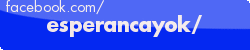 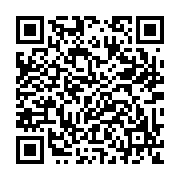 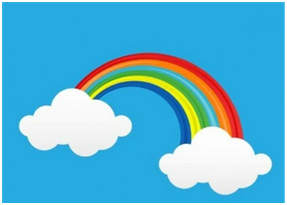 　　○生活・ビザ・労働・その他全てで困ったことがあったら、いつでも来てください。　　　　経験豊富で実績のあるNPO交流ネットがお答えします。　　○楽しいイベントがたくさん！○毎月第1・3土曜日に、エスペランサの入口でＢＢＱを開催しています。　　また同じ日に建物内にて無料の体験会も行っています。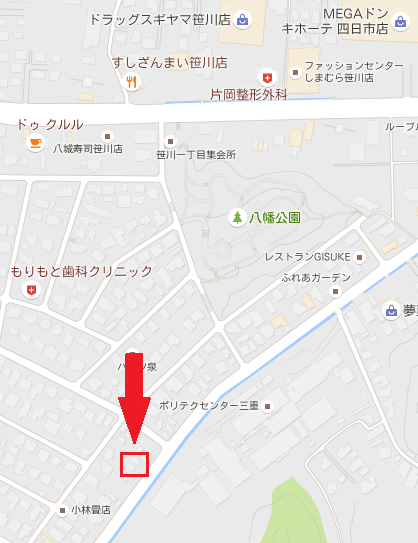 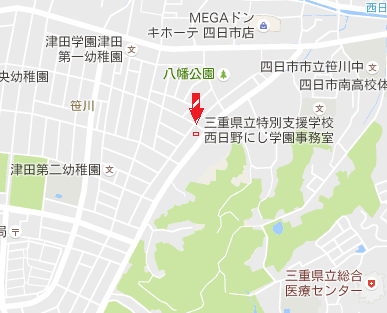 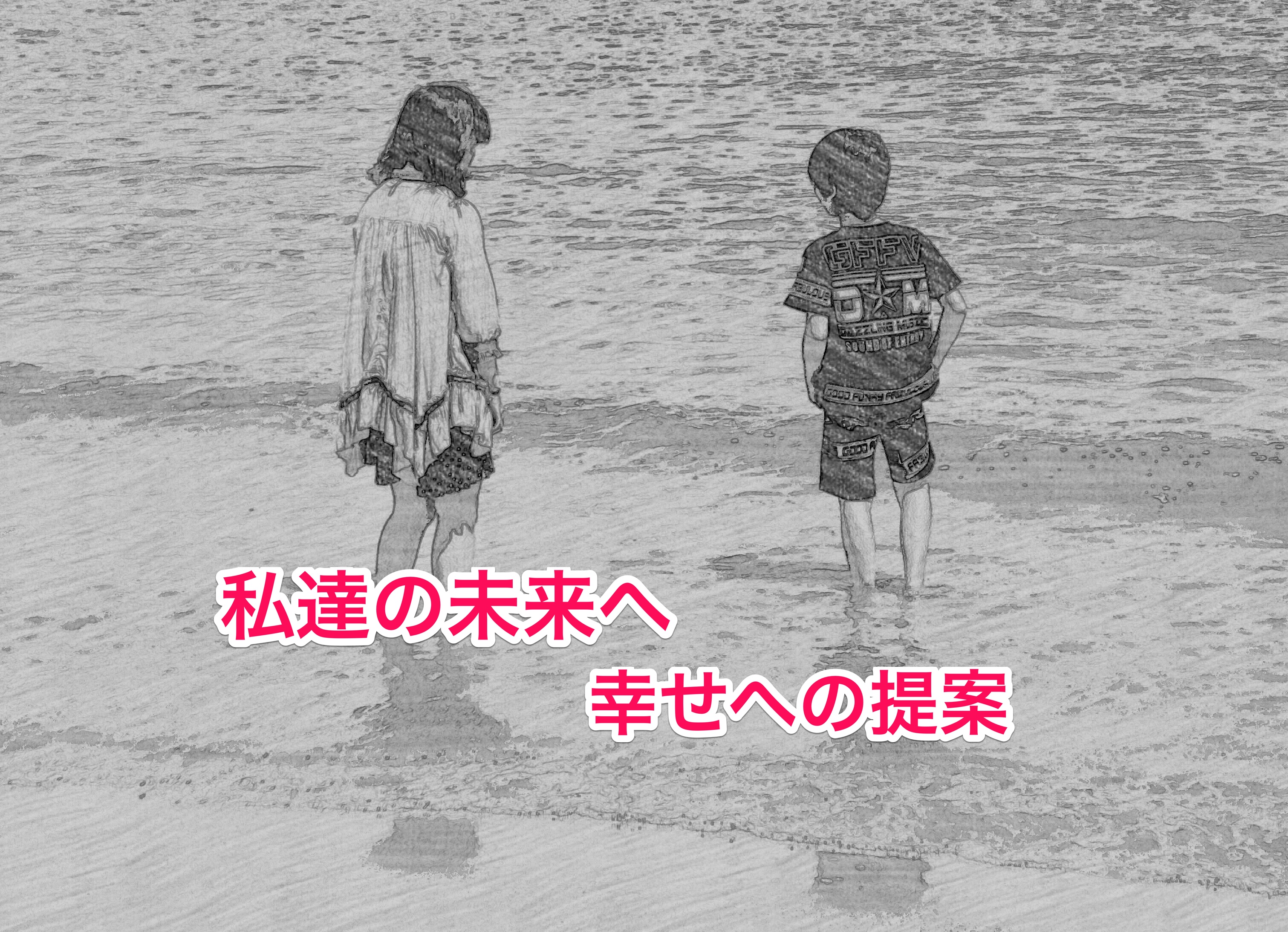 